Art NewsWelcome back!! It is another exciting year for art! Our Noble scholars are off to a tremendous start. Our 2nd-5th grades created narrative collages. Each piece is unique to the student as it describes visually who they are and what they are interested in.Pre-school dived right in learning how to cut with scissors and are learning how to glue paper to a background. They created some happy abstract art. Kindergarten also fine-tuned their fine motor skills by cutting out different shapes from primary colored paper. They arranged their shapes on a background and glued them on. Make sure to check out the Art Enrichment for each month starting in October. We are creating a different project each time. Have a great year!!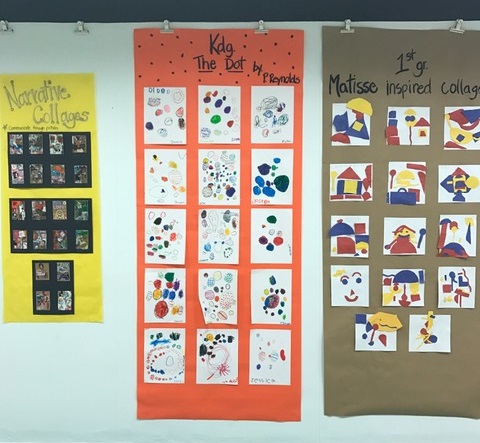 